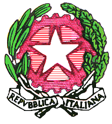      Liceo Scientifico Statale “Elio Vittorini”-20146 Milano-Via Mario Donati, 5/7- Tel.  02.47.44.48 – 02.42.33.297 - fax 02.48.95.43. 15 - cod. fisc. 80129130151Sito internet: https://www.eliovittorini.edu.it     e-mail: segreteria@eliovittorini.ite-mail di riferimento per i PCTO: PERCORSI PER LE COMPETENZE TRASVERSALI PER L’ORIENTAMENTO (PCTO)FOGLIO PRESENZESTUDENTESOGGETTO OSPITANTEPERIODOFIRMA SOGGETTO OSPITANTETMBRO DELL’AZIENDA O DELLA STRUTTURA, SE DISPONIBILE.DATAOra entrataOra uscitaFirma studenteN° oreTOTALE ORETOTALE ORETOTALE ORETOTALE ORE